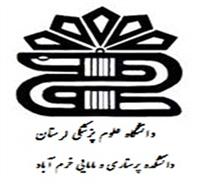 مدیر محترم تحصیلات تکمیلی دانشکده با سلام و احترامبه استحضار میرساند اینجانب ................................................ دانشجوی مقطع دکتری رشته پرستاری باتوجه به دفاع بعمل آمده : با عنوان :در تاریخ : ..................................استاد محترم راهنما سرکارخانم/جناب آقای : .......................................منضم به مدارک پیوست شامل :  طرح درس و رزومه استاد مربوطه خواهشمند است جهت اخذ درس اختصاصی اختیاری نظری / عملی ................................................................................................. به میزان .......................... واحد، تحت نظارت استاد محترم ................................................................. دستور اقدام مقتضی صادر فرمایید.امضا دانشجونظریه استاد راهنما : ......................................................امضا استاد راهنمادرخواست نامبرده در شورای تحصیلات تکمیلی تاریخ ................................................ دانشکده مطرح و با انتخاب واحد مذکور و صدور معرفینامه موافقت گردید/نگردید.فرم شماره 6فرم اخذ درس اختصاصی اختیاری نظری/ عملی مقطع دکتری